                                Liceo José Victorino Lastarria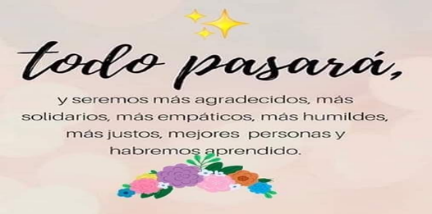                                                  Rancagua                           “Formando Técnicos para el mañana”                                   Unidad Técnico-PedagógicaLOS RIESGOS DE LA DEMOCRACIALa democracia no es solo un sistema político, es un proyecto en el que todos debemos participar. Por lo mismo, su existencia no debe darse por sentada: diversos riesgos la amenazan constantemente y la pueden poner en peligro. Es importante, por lo tanto, identificar cuáles son estas amenazas y preguntarnos qué podemos hacer como ciudadanos para enfrentarlas. LA DESAFECCIÓN POLÍTICAPara poder funcionar adecuadamente, un sistema democrático requiere la participación activa de todos. Sin embargo, diversas razones llevan a los individuos a desentenderse de las instituciones democráticas y de quienes ejercen cargos políticos. Esta actitud, puede ir desde la indiferencia hasta la abierta oposición, tiende a aumentar los niveles de abstención electoral y la desconfianza social en la democracia misma, debilitándola progresivamente.El concepto desafección política es vinculado con falta de interés, bajos niveles de confianza en las instituciones democráticas y la clase política, y sentimientos de ineficacia, entre otras actitudes.No hay una teoría general sobre la desafección política que proporcione un punto de referencia del cual partir. Sin embargo, sí hay un acuerdo respecto de cuándo y en qué circunstancias surge y respecto de la complejidad de definirlo. En cuanto al surgimiento, el mismo estaría relacionado con una suerte de cansancio de la política tradicional, nacido en las sociedades del bienestar de la década de 1960. Sociedades que alcanzaron “un alto nivel de bienestar económico y de seguridad social, ampliados a todos por las instituciones del Estado de bienestar o aseguradas por el acuerdo entre las partes sociales” (Kirchheimer, 1980). Es por esta razón que en primera instancia “la coincidencia en torno a 1968 de una revuelta generacional en los países industrializados sólo puede explicarse por la entrada de una numerosa cohorte de jóvenes (la llamada generación del baby boom) crecida durante una fase larga de crecimiento económico estable y con una ampliación y elevación general del nivel educativo” (Paramio, 2001)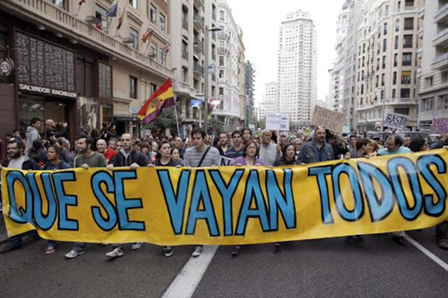 Existe una conexión entre la lógica de una sociedad que se rebela contra las pautas tradicionales (con nuevas demandas, aparición de nuevas formas de acción y organización) y la desafección política, la sobrecarga de demandas en las democracias avanzadas resultó en las décadas de 1960 y 1970 en un “radicalismo desafecto”, propiciando la movilización social y desafiando la gobernabilidad. Esta cuestión, en cambio, no se observa en Chile en el período investigado. Por el contrario, la desafección política no dio paso a nuevas formas de organización y acción. LA DESAFECCIÓN POLÍTICA EN CHILEHay acuerdo respecto de la subjetividad del fenómeno y las definiciones presentadas avanzan sobre ciertas características que permiten observarlo para el caso de Chile. Se plantea como línea de base lo establecido por Torcal (2006), en cuanto a que la desafección política tiene dos dimensiones. Una dimensión es de carácter institucional en la cual las subdimensiones, confianza en las instituciones representativas y eficacia externa, juegan un rol fundamental. La otra dimensión tiene relación con el compromiso político, donde las subdimensiones fundamentales son el interés en la política, la importancia de la misma para la vida y la eficacia política interna. A estas dos dimensiones se agrega una tercera que tiene que ver con la insatisfacción con la democracia. A diferencia de países con tradiciones democráticas más largas e ininterrumpidas, en casos como el chileno el apoyo a la democracia no está tan enraizado y, por lo tanto, es más susceptible a cambios. 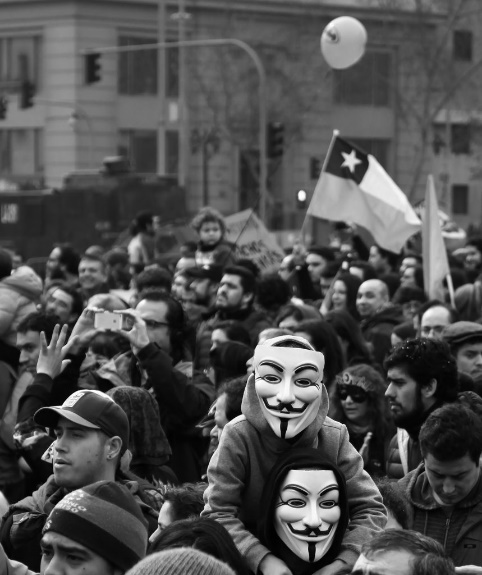 ACTIVIDADESDesarrolla las siguientes preguntas de acuerdo a la información entregada en la presente guía y apoyándote en el texto de estudio (Págs 30-35)1. A partir de la información que entrega el gráfico de la página 30 del texto de estudio, responde: ¿Qué sucede con el índice de satisfacción de la democracia en América Latina entre los años 2009 y 2018? Utiliza al menos dos argumentos para explicar el fenómeno ocurrido.2. Observa la infografía del Recurso 1 de la página 32 y 33 del texto de estudio. ¿Qué factores inciden en el mayor o menor porcentaje de abstención electoral en los países que se muestran en el mapa? Considera las distintas variables en cada caso, como por ejemplo voto voluntario u obligatorio, ubicación geográfica e Índice de Desarrollo Humano (IDH).3. A partir de la información entregada en el recurso 2 y 3 de la página 34 y 35 del texto de estudio responde: ¿Qué relación existe entre la abstención electoral en Chile y los niveles de insatisfacción y desconfianza hacia las instituciones existentes en el país?GUÍA DE EDUCACIÓN CIUDADANAGUÍA DE EDUCACIÓN CIUDADANAGUÍA DE EDUCACIÓN CIUDADANA(Semana del lunes 07 al viernes 11 de septiembre de 2020)(Semana del lunes 07 al viernes 11 de septiembre de 2020)(Semana del lunes 07 al viernes 11 de septiembre de 2020)Nombre:Curso:Fecha:Profesor: Pablo Ortiz OrellanaNivel: 3° MedioNivel: 3° MedioOA 01: Identificar los fundamentos, atributos y dimensiones de la democracia y la ciudadanía, considerando las libertades fundamentales de las personas como un principio de estas y reconociendo sus implicancias en los deberes del Estado y en los derechos y responsabilidades ciudadanas.Objetivo de la Clase: Analizan los riesgos para la democracia en Chile y el mundo, como por ejemplo, el fenómeno de la desafección política.Objetivo de la Clase: Analizan los riesgos para la democracia en Chile y el mundo, como por ejemplo, el fenómeno de la desafección política.Forma de entrega: enviar la guía desarrollada en documento Word, o desarrollar las preguntas en el cuaderno y enviar las fotos como archivos adjuntos al correo pablo.ortiz@liceo-victorinolastarria.cl. Forma de entrega: enviar la guía desarrollada en documento Word, o desarrollar las preguntas en el cuaderno y enviar las fotos como archivos adjuntos al correo pablo.ortiz@liceo-victorinolastarria.cl. Forma de entrega: enviar la guía desarrollada en documento Word, o desarrollar las preguntas en el cuaderno y enviar las fotos como archivos adjuntos al correo pablo.ortiz@liceo-victorinolastarria.cl. 